Zahtjev za učešće po javnom pozivu za raspodjelu budžetskih sredstava namjenjenih finansiranju poljoprivrednih proizvodjača u Opštini Kotor za 2022. godinuPODACI O PODNOSIOCU ZAHTJEVA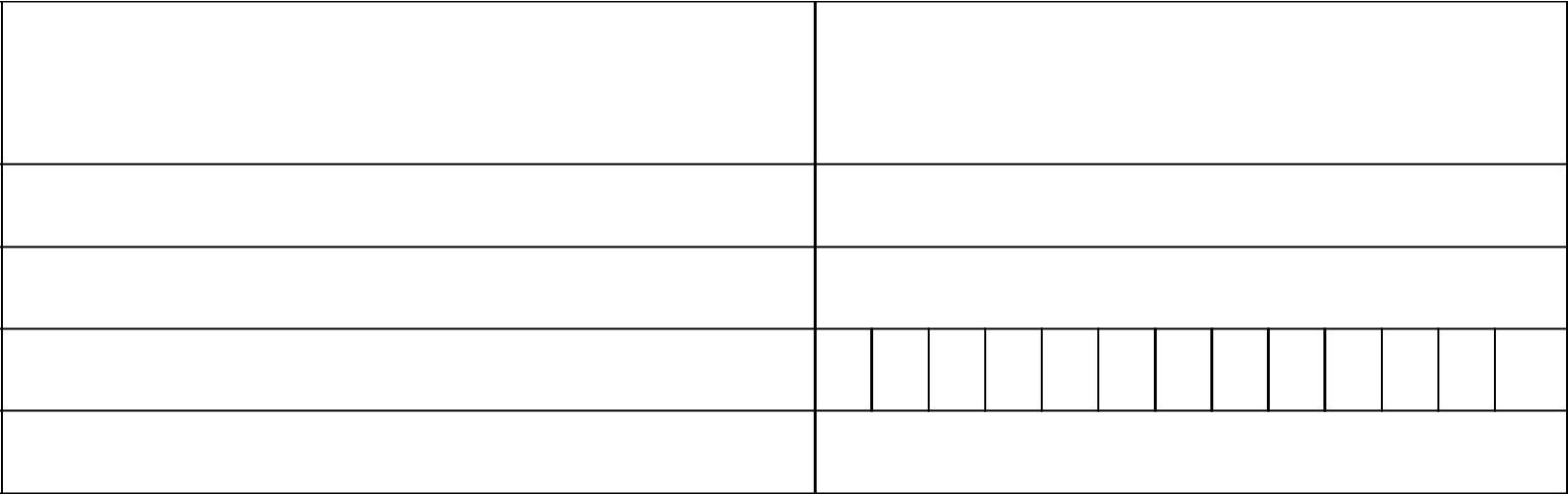 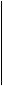 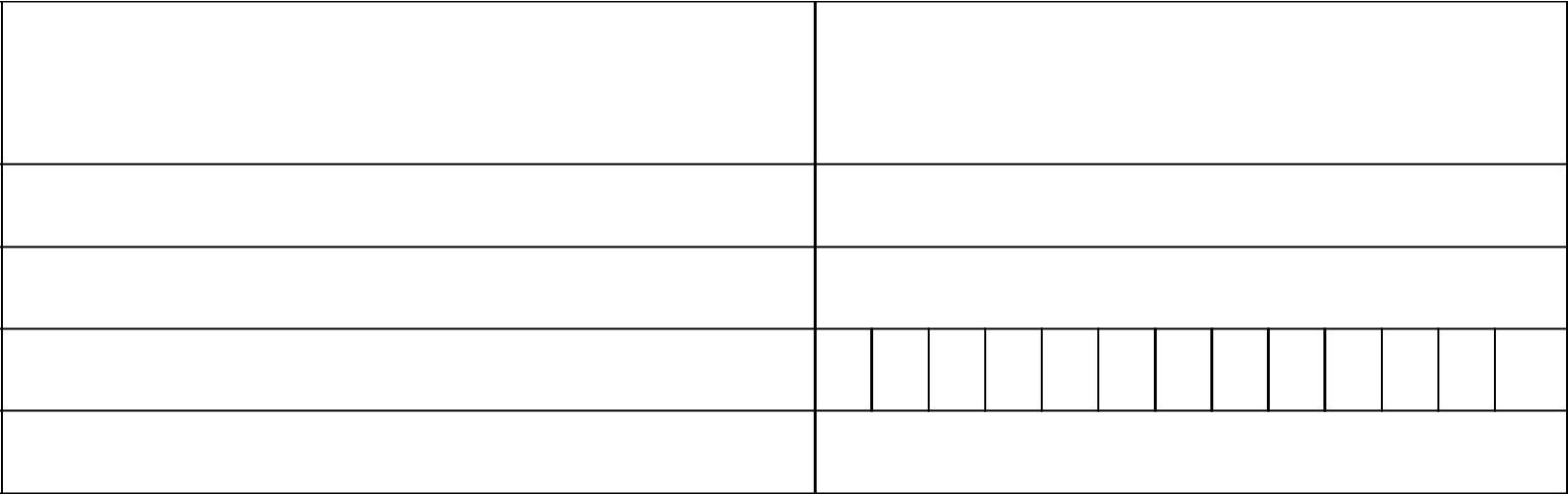 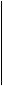 PODACI O GAZDINSTVU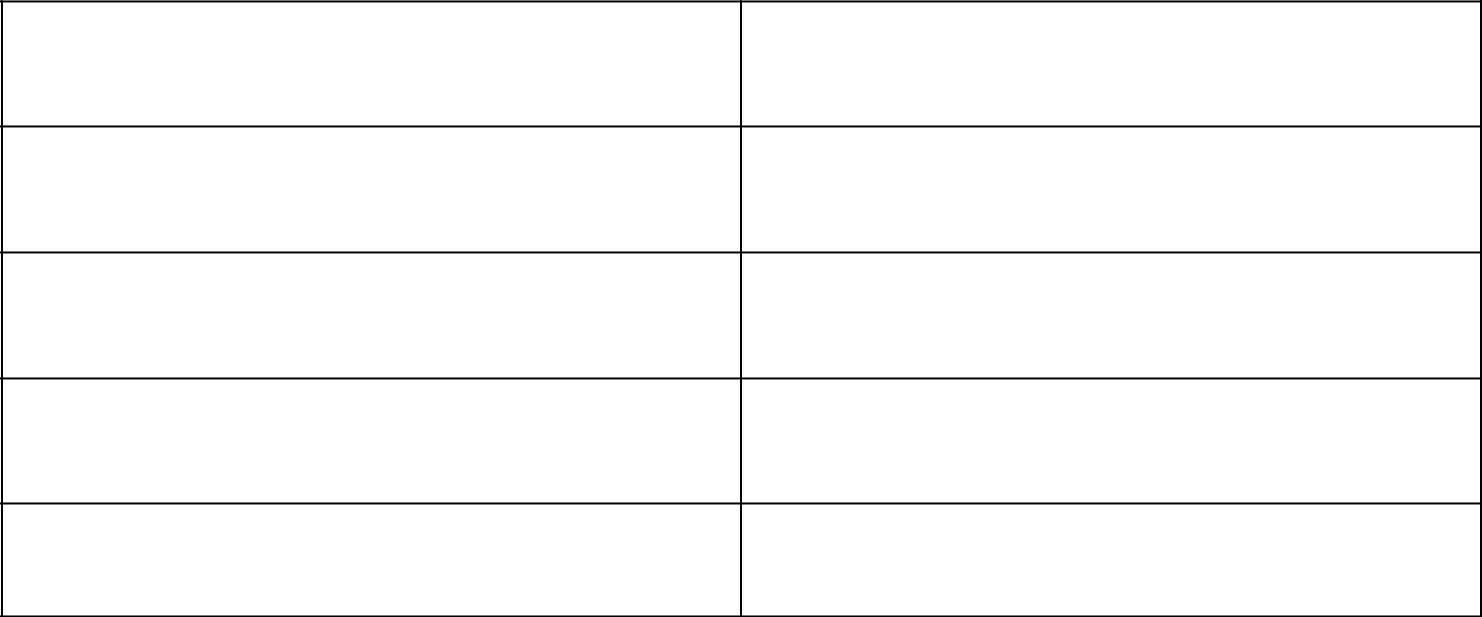 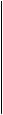 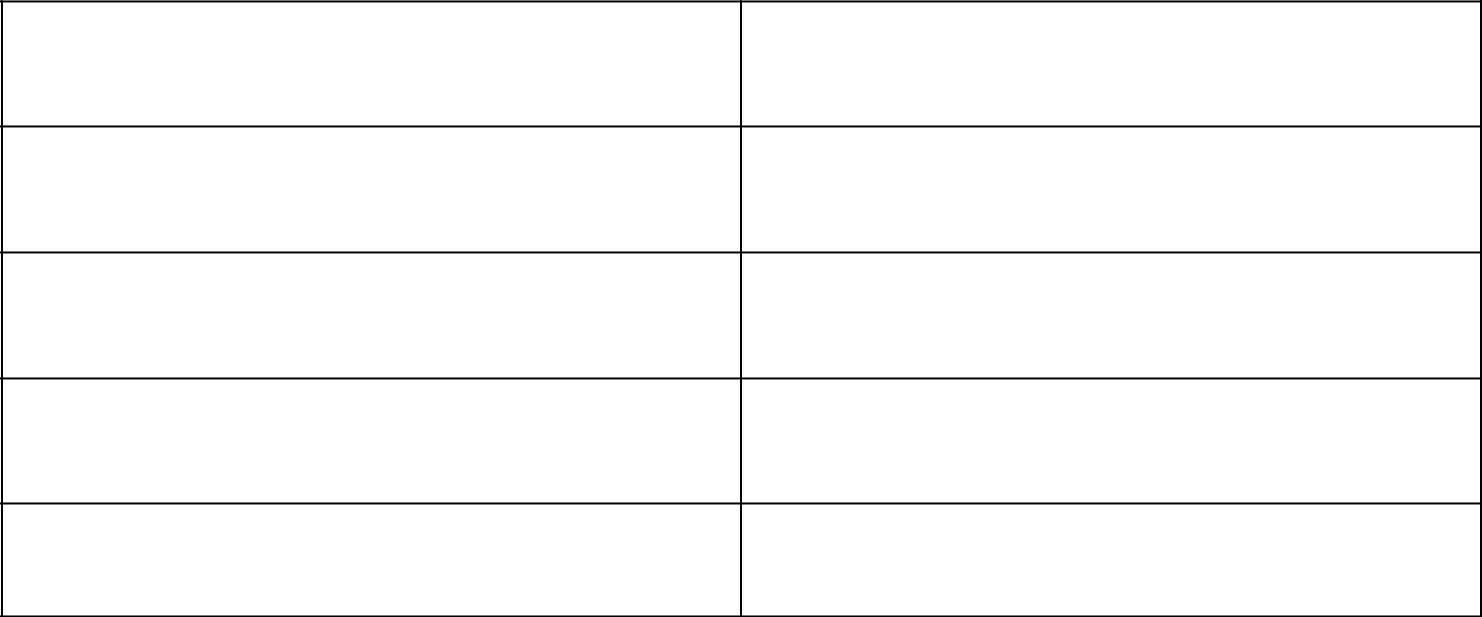 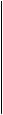 	Uz zahtjev, u zapečaćenoj koverti prilaže se :Za individualne poljoprivredne proizvođače – fizička licaOvjerena kopija rješenja o registraciji individualnog poljoprivrednog proizvodjača/ribara/marikulturiste;Ovjerena fotokopija lične karte izdata od strane FL Kotor;Uvjerenje da nema neizmirenih obaveza po osnovu prireza porezu, članskog   doprinosa, lokalnih komunalnih taksi i naknada i Uvjerenje o izmirenju poreza na nepokretnosti za 2021. godinu, izdata od strane Sekretarijata za lokalne prihode, budžet i finansije; (Uvjerenje o izmirenom porezu na nepokretnosti pribaviti na ime podnosioca zahtjeva i vlasnika zemljišta na kojem se obavlja poljoprivredna djelatnost, ukoliko je zemljište ustupljeno na korišćenje ili dato u u zakup);Izjava da za istu investiciju nije koristio podršku od strane resornog Ministarstva;Profaktura ovlašćenog dobavljača roba/pružaoca usluga/izvođača radova za potrebe navedene u Zahtjevu.Za  Udruženja poljoprivrednih proizvođačaOvjerena kopija rješenja o upisu u Registar udruženja izdatog od strane nadležnog organa;Spisak članova udruženja sa pregledom individualnih potreba svih članova;Izjava da za istu investiciju udruženje nije koristilo podršku od strane resornog Ministarstva (uz potpis izvršnog direktora udruženja/ovlašćenog lica i pečat udruženja);Uvjerenje da nema neizmirenih obaveza po osnovu prireza porezu, članskog   doprinosa, lokalnih komunalnih taksi i naknada, izdato od strane Sekretarijata za lokalne prihode, budžet i finansije Opštine Kotor;Uvjerenje od Poreske uprave o izmirenim obavezama;Profaktura ovlašćenog dobavljača roba/pružaoca usluga/izvođača radova za potrebe navedene u Zahtjevu.Za preduzetnike ili DOOOvjerena kopija rješenja o registraciji izdatog od  strane resornog Ministarstva;Rešenje o registraciji izdato od strane Poreske uprave;Izvod iz centralnog registra privrednih subjekata – CRPS;Uvjerenje da nema neizmirenih obaveza po osnovu prireza porezu, članskog   doprinosa, lokalnih komunalnih taksi i naknada, kao i Uvjerenje o izmirenju poreza na nepokretnosti za pravno lice i odgovorno lice u pravnom licu za 2021. godinu izdata od strane Sekretarijata za lokalne prihode, budžet i finansije;Uvjerenje od Poreske uprave o izmirenim obavezama;Izjava da za istu investiciju nije koristio podršku od strane resornog Ministarstva;Profaktura ovlašćenog dobavljača roba/pružaoca usluga/izvođača radova za potrebe navedene u Zahtjevu.                                                                                                                                    Podnosilac zahtjeva:  _______________________ 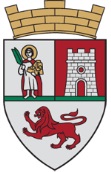 Crna GoraOpština KotorSekretarijat za razvoj preduzetništva komunalne poslove i saobraćajStari grad 31785330 Kotor, Crna Goratel. +382(0)32 325 865fax. +382(0)32 325 865privreda@kotor.mewww.kotor.me